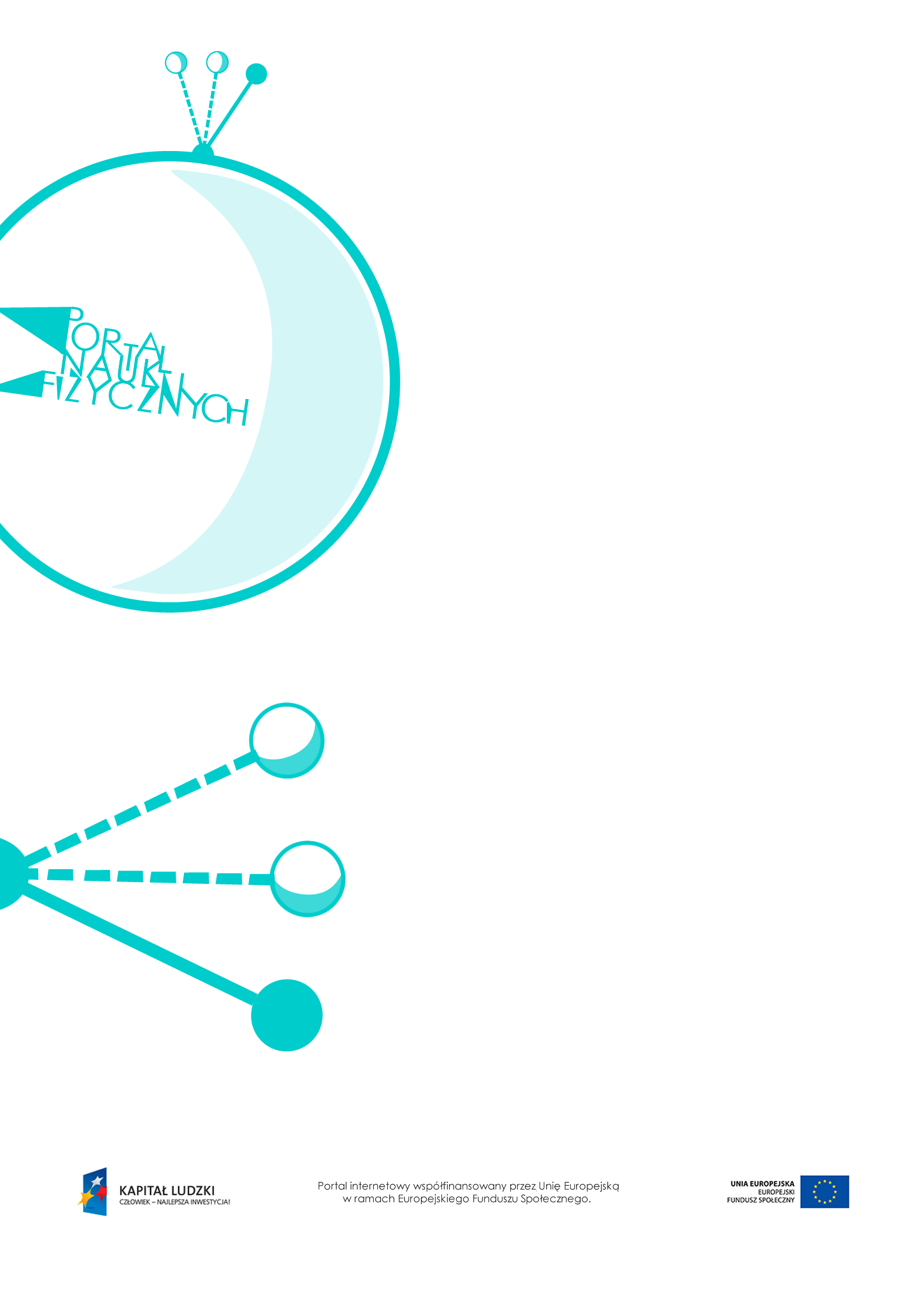 Ruch drgającyRuch drgający – scenariusz lekcjiCzas: 135 minutCele ogólne:Wprowadzenie pojęcia ruchu drgającego.Analiza ruchu ciężarka drgającego na sprężynie oraz wahadła.Cele szczegółowe – uczeń:wskazuje w otaczającej rzeczywistości przykłady ruchu drgającego,planuje i wykonuje doświadczenie związane z badaniem ruchu drgającego, szczególnie z wyznaczaniem okresu i częstotliwości drgań ciężarka zawieszonego na sprężynie oraz okresu i częstotliwości drgań wahadła,zapisuje dane w formie tabeli,opisuje przebieg i wynik przeprowadzonego doświadczenia, wyjaśnia rolę użytych przyrządów, wykonuje schematyczny rysunek obrazujący układ doświadczalny,opisuje ruch ciężarka na sprężynie i ruch wahadła,posługuje się pojęciami: amplitudy drgań, okresu i częstotliwości do opisu drgań, wskazuje położenie równowagi drgającego ciała,stosuje do obliczeń związek między okresem a częstotliwością drgań, rozróżnia wielkości dane i szukane, szacuje rząd wielkości spodziewanego wyniku, a na tej podstawie ocenia wartości obliczanych wielkości fizycznych,wskazuje położenie równowagi oraz odczytuje amplitudę i okres z wykresu x(t) dla drgającego ciała (na podstawie tego wykresu rozpoznaje zależność rosnącą i malejącą oraz wskazuje wielkość maksymalną i minimalną),analizuje przemiany energii w ruchu ciężarka na sprężynie i w ruchu wahadła.Metody:pokaz,obserwacje,doświadczenia,dyskusja,burza mózgów,pogadanka,rozwiązywanie zadań.Formy pracy:praca zbiorowa (z całą klasą),praca w grupach (parach),praca indywidualna.Środki dydaktyczne:przyrządy do doświadczeń: wahadło, ciężarek, sprężyna, stoper, butelka z płynem do mycia naczyń, nić, statyw, długi pasek papieru,pokaz slajdów „Wyznaczanie okresu i częstotliwości drgań”,plansza „Wykres x(t) dla ruchu drgającego”,symulacja „Drgania tłumione”,http://home.agh.edu.pl/~kakol/programy_pl.htm,„Symulacja drgań wahadła”,http://www.gigadownload.net.pl/index.php/program,404,drgania-tlumione.htmlanimacja „Przemiany energii w ruchu wahadła”,plansza „Przemiany energii w drganiach pionowych ciężarka”,animacja „Przemiany energii w drganiach poziomych ciężarka”,symulacja „Drgania swobodne”, http://www.gigadownload.net.pl/index.php/program,403,drgania-swobodne.html,„Zadanie z egzaminu 2013”,„Zadania”,plansza „Pytania sprawdzające”.Przebieg lekcjiPytania sprawdzającWyjaśnij, jaki ruch nazywamy drgającym.Opisz różnicę między drganiami gasnącymi a drganiami wymuszonymi. Podaj przykłady obu rodzajów drgań.Wyjaśnij znaczenie pojęć:a) amplituda drgań,b) częstotliwość drgań,c) okres drgań.Omów zależność między okresem drgań a ich częstotliwością.Wyjaśnij, od czego zależy okres drgań wahadła.Przeanalizuj zmiany energii podczas drgań wahadła.Czynności nauczyciela i uczniówUwagi, wykorzystanie środków dydaktycznychWprowadzenie do tematu lekcji. Burza mózgów: Czym się charakteryzuje ruch drgający.Podawanie przez uczniów przykładów ruchu drgającego zaczerpniętych z codziennego życia.Nauczyciel na bieżąco komentuje i zapisuje pomysły uczniów.Przykłady ruchu drgającego:- ruch wahadła zegara,- ruch huśtawki,- drganie strun głosowych,- drganie strun gitary.Podsumowanie pomysłów uczniów. Ruch drgający obserwowany w życiu codziennym:- to ruch ciała po tym samym torze tam i z powrotem;- powtarza się w równych odstępach czasu;- po pewnym czasie staje się coraz wolniejszy, w końcu ustaje.Wyjaśnienie różnicy między drganiami gasnącymi (tłumionymi) a drganiami wymuszonymi.Najlepiej wyjaśnić tę różnicę na przykładzie. Może to być huśtawka, której ruch po pewnym czasie ustaje na skutek oporów ruchu, ale jeśli ją w odpowiednich momentach popchniemy, podtrzymamy drgania.Pokaz doświadczeń ilustrujących ruch drgający – drgania ciężarka na sprężynie oraz drgania wahadła.Wyprowadzenie definicji ruchu drgającego na podstawie obserwacji doświadczeń.Najpierw pokazujemy jedynie ruch drgających ciał – w celu omówienia ogólnych cech ruchu drgającego.Przy okazji doświadczeń warto wyjaśnić uczniom różnice między wahadłem używanym na lekcjach do doświadczeń a wahadłem matematycznym.Ruch drgający występuje wtedy, gdy ciało porusza się tam i z powrotem po tym samym torze, a ten ruch powtarza się w równych odstępach czasu.Wprowadzenie i omówienie pojęć służących do opisu ruchu drgającego.Należy wprowadzić następujące pojęcia:- położenie równowagi,- wychylenie ciała z położenia równowagi, zazwyczaj oznaczane literą x,- największe wychylenie z położenia równowagi, czyli amplituda drgań, oznaczane literą A,- okres drgań, czyli czas, w którym ciało wykonuje jedno pełne drgnienie (wahnięcie), oznaczany literą T,- częstotliwość drgań, czyli liczba pełnych drgnień w pewnej jednostce czasu, oznaczana literą f, obliczana ze wzoru: , gdzie n to liczba cykli drgań, a t – czas trwania tych cykli, i związana z okresem drgań zależnością: .Przy każdym pojęciu należy podać jednostkę: - jednostką wychylenia x jest metr (1 m),- jednostką amplitudy A jest  metr (1 m),- jednostką okresu T jest sekunda (1 s),- jednostką częstotliwości f jest herc .Doświadczalne wyznaczanie przez uczniów okresu i częstotliwości drgań wahadła matematycznego (praca w parach).Doświadczenie obowiązkowe wyszczególnione w podstawie programowej.Warto, aby uczniowie sami je zaplanowali.Wahadło można wykonać samodzielnie, np. z korka od butelki, w którego środku robimy otworek, przewlekamy przezeń nitkę, a wnętrze korka zalepiamy plasteliną.Wykorzystanie pokazu slajdów „Wyznaczanie okresu i częstotliwości drgań”.Warto wyjaśnić uczniom, że w celu uzyskania dokładniejszego wyniku warto zmierzyć czas np. 10 pełnych wahnięć.Przeprowadzenie przez uczniów doświadczenia – badania, od czego zależy okres drgań wahadła (praca w parach).Przed wykonaniem doświadczenia warto zapytać uczniów, jakich wyników oczekują – od czego ich zdaniem zależy okres wahadła.Uczniowie ostatecznie powinni sprawdzić, czy okres drgań wahadła zależy od amplitudy, masy lub długości wahadła.Należy ustalić z uczniami, jakie wielkości będą mierzyć, w jakim celu i w jakiej formie zapiszą wyniki pomiarów.Warto zapytać uczniów, co można zrobić, aby ostateczne wyniki były obarczone jak najmniejszym błędem pomiarowym. Warto ich naprowadzić na takie rozwiązania, jak:- mierzenie czasu nie jednego, ale przynajmniej 10 pełnych wahnięć;- kilkakrotne zmierzenie czasu trwania 10 pełnych wahnięć i uśrednienie wyniku.Omówienie wyników doświadczeń przeprowadzonych przez uczniów, wspólne sformułowanie wniosków.Wnioski z doświadczeń:- w przypadku małych wychyleń z położenia równowagi okres drgań wahadła nie zależy od amplitudy. Zdolniejszych uczniów warto wprowadzić w pojęcie izochronizmu;- okres drgań wahadła zależy od długości wahadła i jest większy dla dłuższego wahadła. Należy podkreślić, że nie jest to zależność liniowa;- okres drgań wahadła nie zależy od masy wahadła.Doświadczalne wyznaczenie przez uczniów okresu i częstotliwości drgań ciężarka zawieszonego na sprężynie (praca w parach).Doświadczenie obowiązkowe wyszczególnione w podstawie programowej.Uczeń wyznacza okres i częstotliwość drgań ciężarka zawieszonego na sprężynie oraz okres i częstotliwość drgań wahadła matematycznego. Warto, aby uczniowie sami je zaplanowali.Przypomnienie, że każdy ruch można zilustrować na wykresie.Burza mózgów: Jak wyglądałby wykres zależności drogi od czasu dla ruchu drgającego.Należy ustalić z uczniami, jakie wielkości byłyby oznaczone na osiach takiego wykresu.Wykonanie doświadczenia, które pokaże, jak wygląda wykres zależności drogi od czasu dla ruchu drgającego.Przykład doświadczeniaButelkę z płynem do mycia naczyń zawieszamy na nici; powstałe wahadło mocujemy do statywu. Pod wahadłem, prostopadle do jego ruchu, umieszczamy długi pasek papieru (najlepiej kilka sklejonych kartek A4). Wprawiamy wahadło w ruch, jednocześnie przesuwając papier ruchem jednostajnym. Płyn wyciekający z butelki rysuje wykres zależności położenia od czasu.Omówienie wykresu zależności położenia od czasu w ruchu drgającym.Rysowanie właściwego wykresu i zaznaczanie na nim podstawowych wielkości opisujących ruch drgający, jak amplituda i okres drgań.Wykorzystanie planszy „Wykres x(t) dla ruchu drgającego” przedstawiającej schematycznie wykres zależności położenia od czasu w ruchu drgającym.Wykorzystanie symulacji pozwalającej na sporządzenie wykresu zależności kąta wychylenia od czasu w ruchu drgającym wahadła, http://www.gigadownload.net.pl/index.php
/program,404,drgania-tlumione.html.Wykazanie, że wykres zależności położenia od czasu dla drgającego ciężarka na sprężynie będzie miał taki sam kształt, jak wykres drgań wahadła.Warto pokazać uczniom wykres drgań gasnących (tłumionych). Można skorzystać z symulacji pozwalającej na sporządzenie wykresu zależności kąta wychylenia od czasu w ruchu drgającym wahadła, http://www.gigadownload.net.pl/index.php
/program,404,drgania-tlumione.html.Dyskusja na temat przemian energii zachodzących podczas ruchu wahadła lub/i ciężarka drgającego na sprężynie.Przed rozpoczęciem dyskusji warto poprosić uczniów o przypomnienie, kiedy mamy do czynienia z energią potencjalną, a kiedy – z energią kinetyczną.Omówienie kolejnych przemian energii zachodzących podczas ruchu wahadła oraz ciężarka drgającego na sprężynie.Wykorzystanie animacji „Przemiany energii w ruchu wahadła”.W przypadku ciężarka warto omówić dwie sytuacje:ciężarek jest zawieszony na sprężynie i drga w pionie,ciężarek jest przymocowany do sprężyny leżącej na podłożu i drga w poziomie.Wykorzystanie planszy „Przemiany energii w drganiach pionowych ciężarka” oraz animacji „Przemiany energii w drganiach poziomych ciężarka”.Zarówno dla wahadła, jak i dla ciężarka całkowita energia mechaniczna układu się nie zmienia.Wykorzystanie symulacji drgań pionowych ciężarka pozwalającej śledzić zarówno zależność wychylenia od czasu, jak i przemiany energii zachodzące podczas ruchu, http://www.gigadownload.net.pl/index.php/program,403,drgania-swobodne.html.Warto wyjaśnić uczniom, że w nieizolowanym układzie, z jakim mamy do czynienia na co dzień, z każdym kolejnym drgnieniem energia układu maleje, ponieważ jest oddawana do otoczenia.Rozwiązywanie zadań.Rozwiązanie zadania z arkusza egzaminacyjnego z 2013 r. – „Zadanie z egzaminu 2013” (zad. 17 z arkusza dostępnego na stronie CKE: http://www.cke.edu.pl/files/file/Arkusze-2013/ARKUSZ-GM-P1-132.pdf).Przykładowe zadania do rozwiązania – „Zadania”.Podsumowanie lekcji.Zadanie uczniom pytań podsumowujących wiedzę zdobytą na lekcji – „Pytania sprawdzające”.